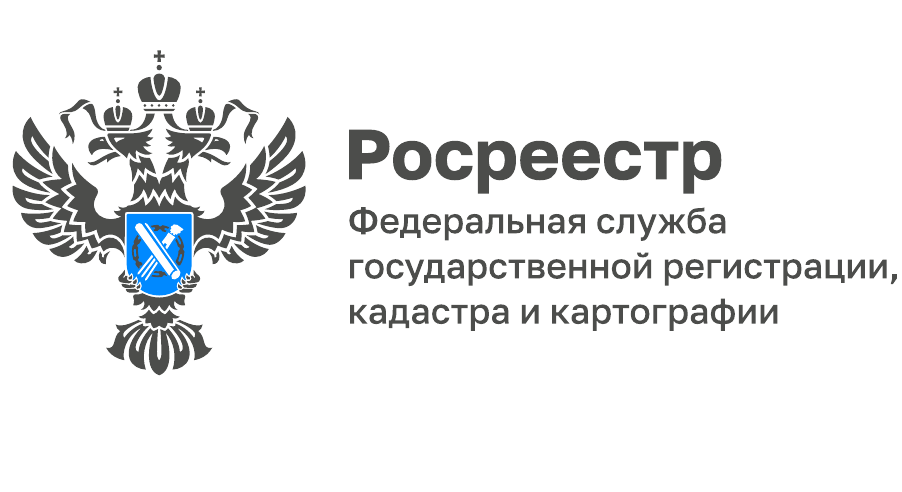 АНОНС ВЕБИНАРА «ВНЕСЕНИЕ СВЕДЕНИЙ В РЕЕСТР ГРАНИЦ: ИЗБЕГАЕМ ОШИБОК»9 декабря в 10:00 (Мск) ждем вас на вебинаре по актуальным вопросам подготовки  документов для внесения сведений в реестр границ.На вебинаре мы расскажем вам про особенности внесения в реестр границ сведений о нескольких видах объектов:санитарно-защитных зонах предприятий, сооружений и т.д.;охранных зонах инженерных коммуникаций;охранных зонах линий и сооружений как связи, так и радиофикации;публичных сервитутах;приаэродромных территориях и подзонах;зонах объектов культурного наследия.Как правильно и без ошибок сформировать XML-файлы?Какой состав сведений должен иметь каждый вид границы?Как правильно оформить графическое описание?Ответы на эти вопросы вы получите от экспертов Кадастровой палаты по Архангельской области и Ненецкому автономному округу Светланы Хиловой и Ирины Махониной. Плюс они поделятся практическим опытом подготовки документов для внесения сведений в реестр границ.Полезно будет ознакомиться, во-первых, с типичными ошибками, которые допускают кадастровые инженеры при подготовке XML-документов. Во-вторых, с причинами, по которым сведения в реестр границ внести невозможно.Участники вебинара смогут задать свой вопрос в онлайн-режиме и получить консультацию эксперта. К тому же дается возможность направить свои вопросы по теме вебинара заранее на электронный адрес: press@29.kadastr.ru.Чтобы узнать подробнее о проведении мероприятия, звоните по тел.: 8 (8182) 22-90-02.Продолжительность вебинара – 90 мин., стоимость участия – 1000 руб.Оплата принимается до 8 декабря.Публичный договор оферты прилагается. Также есть возможность заключить договоры с организациями.Подключайтесь! Будет интересно. ________________________________Контакты для СМИ:Горбатюк Ольга Сергеевна,Инженер 1 категорииФилиала ФГБУ «ФКП Росреестра» по ЯО8 (4852) 59-82-00 доб. 24-56